Развивающая логопедическая игра «Магазин» 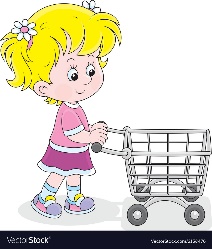 Конспект логопедического занятия-игры с детьми имеющими трудности в активности речи, произношении звука «Л» (от 5 до 6летс использованием интерактивного зеркала «Алма» Категория: ЛогопедияРаздел: ЗВУКОРЕЧЬЕПлан занятия:Вхождение в игруИгровая практикаРефлексияЦель: Закрепление знаний алфавита, слогового ряда, обогащение речевого словаря. Игра имеет три уровня сложности: легкий, средний, сложный, различия между уровнями в наличии лишних букв при составлении слова.Первичные задачи: Собрать слова из букв,Активизация  самостоятельной речи Умение составлять слова из букв, делить на слогиФормирование предложенийУмение решать игровые задачи.Второстепенные задачи: Формирование  первичных навыков работы  с мышкой;Развитие и тренировка устойчивости и распределения внимания;ХОД ЗАНЯТИЯЛОГОПЕД:Сегодня мы с тобой отправимся в магазин за покупками. Ты ходишь с родителями за покупками? Расскажи как это происходит.Практическая часть игры:  ЛОГОПЕД выбирает уровень сложности для ребенка. Посмотри пожалуйста на картинку , какой продукт ты видишь? Назови его. Твоя задача найти буквы из слова которым называется этот продукт и с помощью мышки, эту букву принести на табло, произнести ее. И так собрать все слово обозначающее продукт, который изображен на картине.Когда слов, обозначающее этот продукт, будет составлено, появится новый продукт и  игра продолжится. Так ты соберешь все продукты за которыми пришел в магазин.Повторение и закрепление полученных знаний. (развитие и тренировка кратковременной память и визуального восприятия)ЛОГОПЕД: Закончив собирать слова, посмотри на картинки и вспомни, за какими продуктами ты ходил в магазин. Отлично, а каких продуктов не было в магазине? ребенок отбирает те картинки, на которых изображены продукты которых не было в игре. А давай подумаем или вспомним, какие продукты нам понадобятся чтоб сделать, например- салат? Ответы ребенка.Игра  закончена ты молодец , сегодня ты справился с простым уровнем сложности, у нас впереди еще два уровня средний и сложный.Приложение : Картинки цветные, «продукты» Стихи о продуктах.С детства мы любим колбасу молочнуюСосиски, котлетки, сардельки из мясаБлюда мясные-они между прочимПомогают наращивать мышечную массуКто мяса не есть-раздражен, апатиченИ окружающим не симпатичен.А я сочная капуста, витаминами горжусьВ голубцы, борщи, салаты я конечно пригожусьА какие вкусные, щи мои капустныеИ мальчишке и девчонке силу молоко даетБудешь пить его по кружке и здоровье целый год!*****Быть на столе у нас тыквенной кашеХватит семье многочисленной нашейесли немного недоедим, друзей своих мы угостим! 
*****Есть яйца гусиные, куриные, страусиные,Перепелиные, индюшиные Без яиц совсем беда Невкусна без них еда! В праздник я приду ко всем, я большой и сладкий есть во мне орешки, крем, сливки шоколадки (торт)Блин мы ели с наслажденьем перепачкались вареньем чтоб варенье губ убрать, нужно губы облизать***********Черный хлеб полезен нам, и не только по утрам!*********Рыба-щука, караси суп-уха по всей РУСИ!********Сочные арбузы, любят летом все, ты найдешь его везде! Красная мякоть, вкус аромат, ягоде этой -любой будет рад!***** Из чего печётся хлеб, что едим мы на обед.
Хлеб печётся из муки, что дают нам колоски.******Сделан он из молока, но тверды его бокаВ нем так много разных дыр, догадался это сыр!Сливочное масло пищевой продукт, для наших мышц, он лучший друг!С виду желтый он и гладкий, привезен из жарких стран для детишек, сладкий, вкусный лакомый банан!***по вкусу кукуруза сочная и сладка ее дети обожают, папа с мамой уважают! 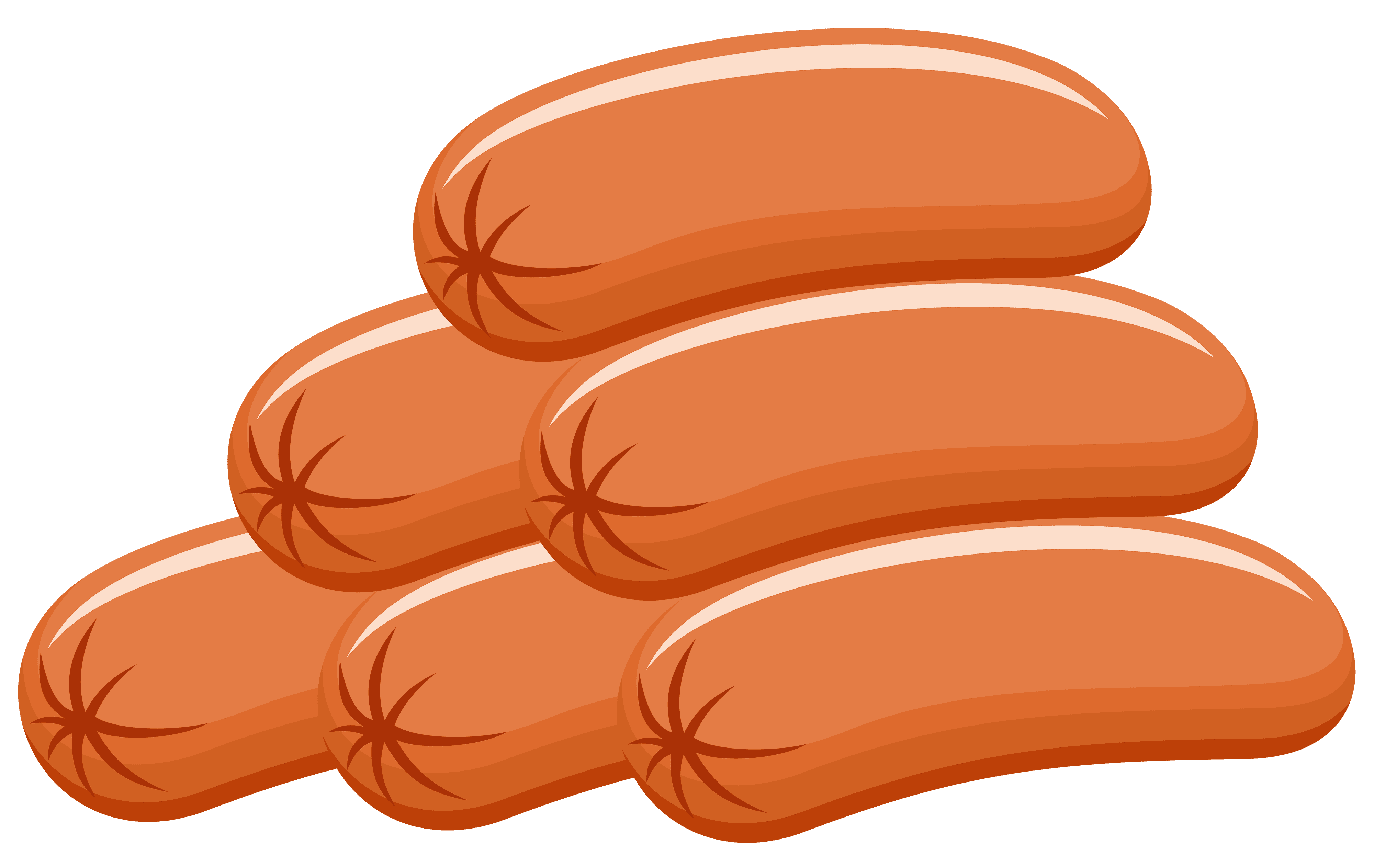 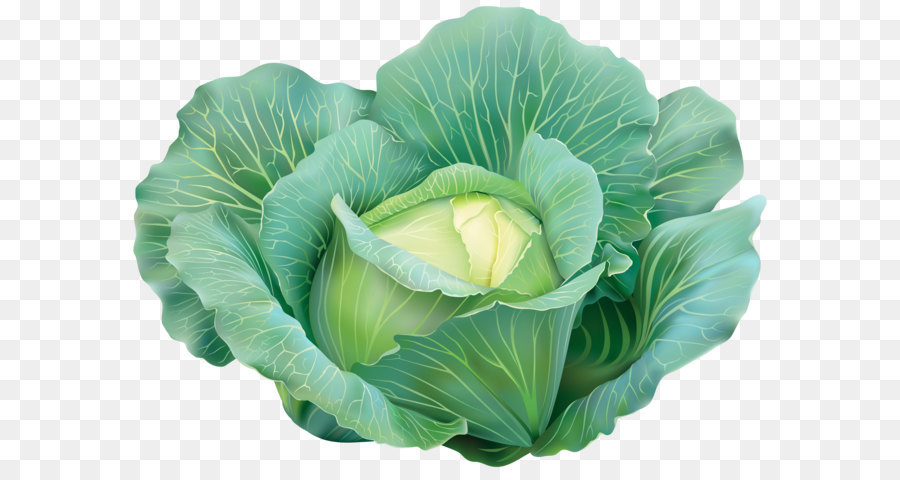 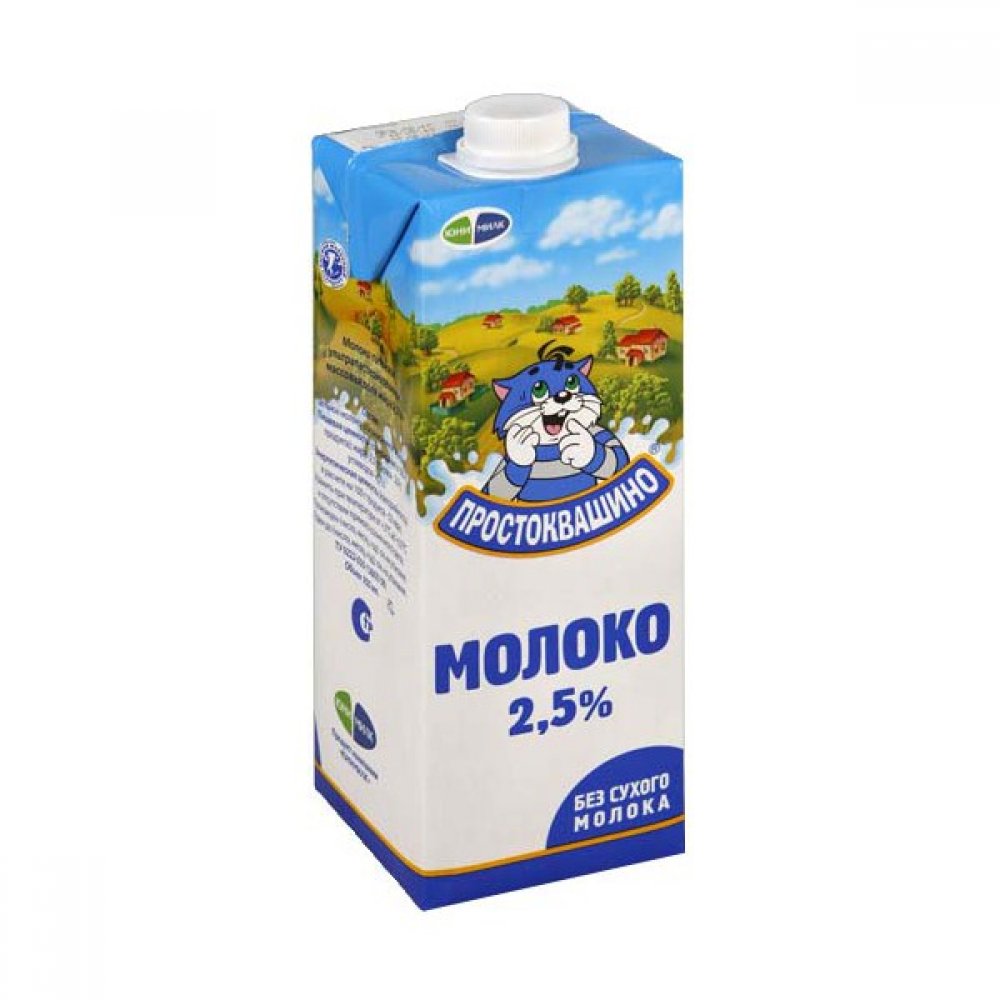 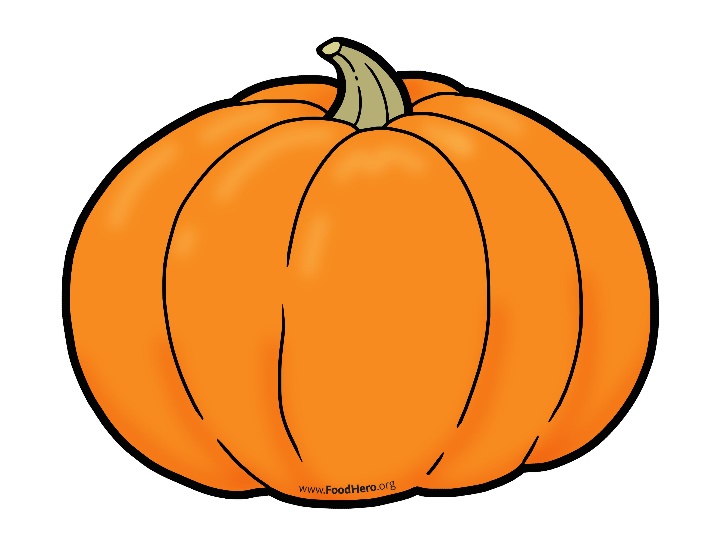 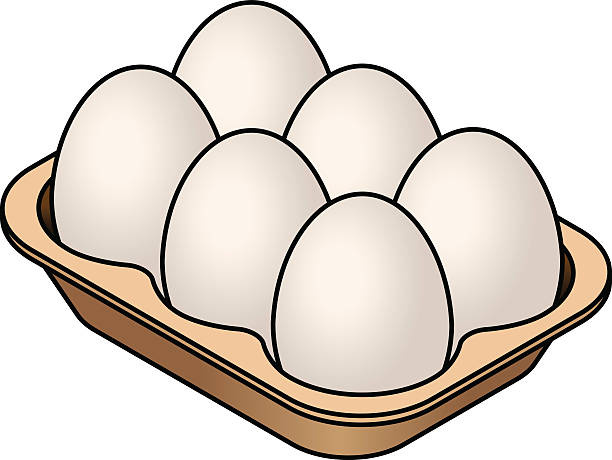 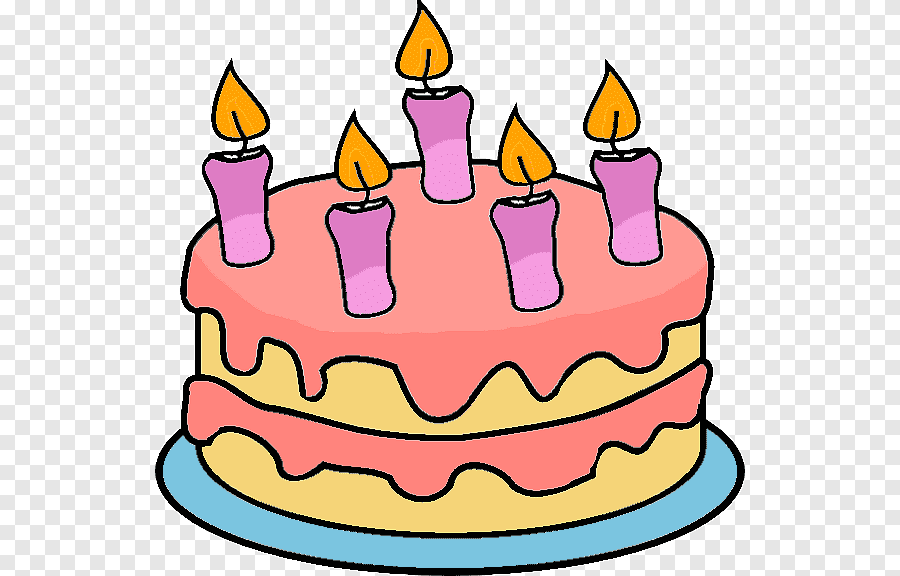 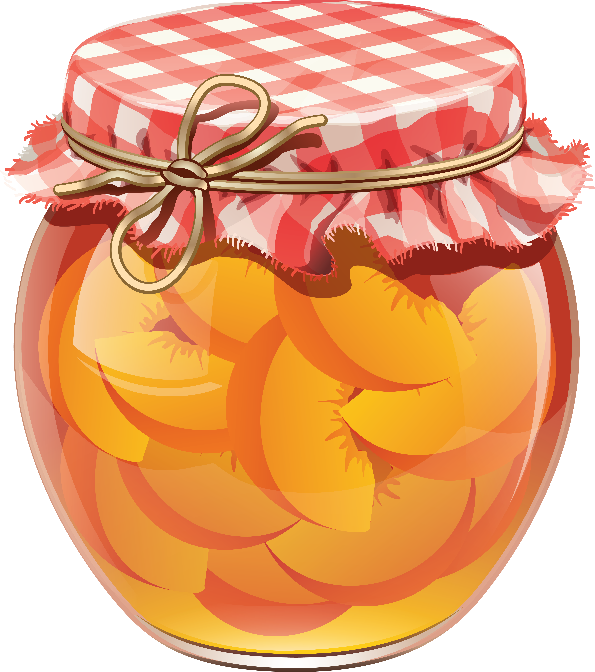 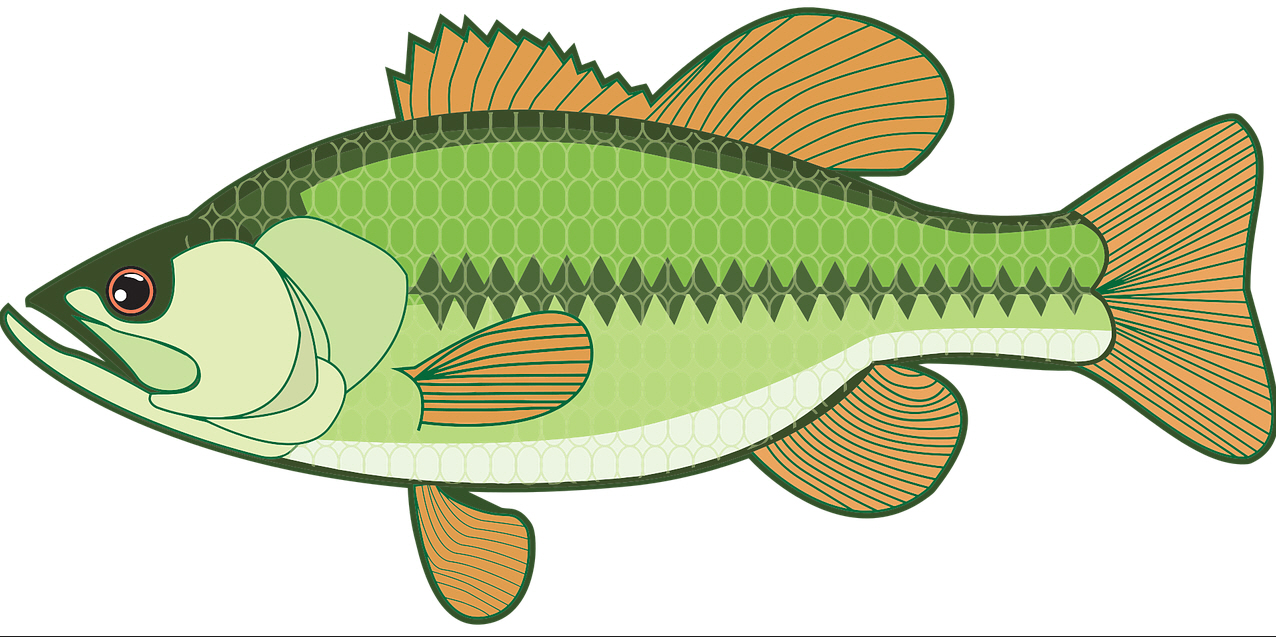 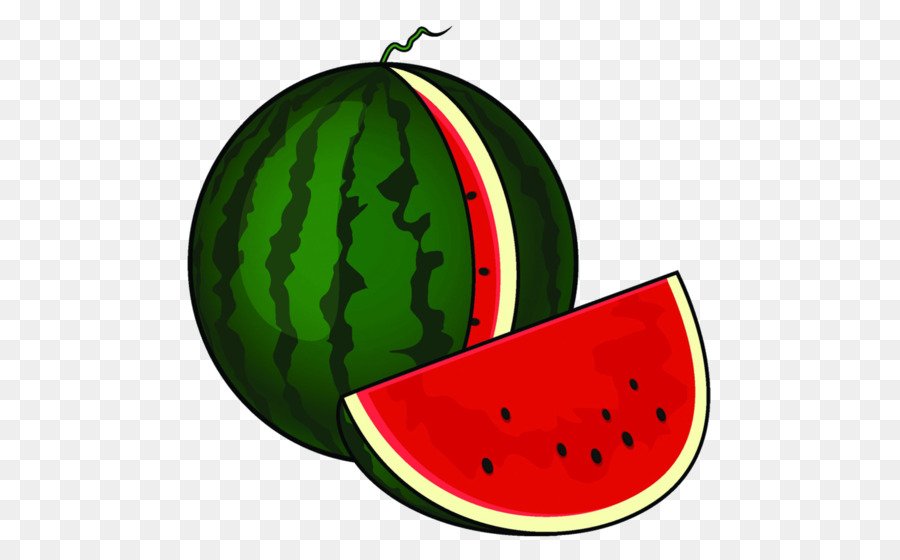 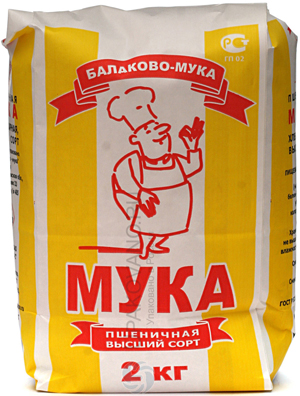 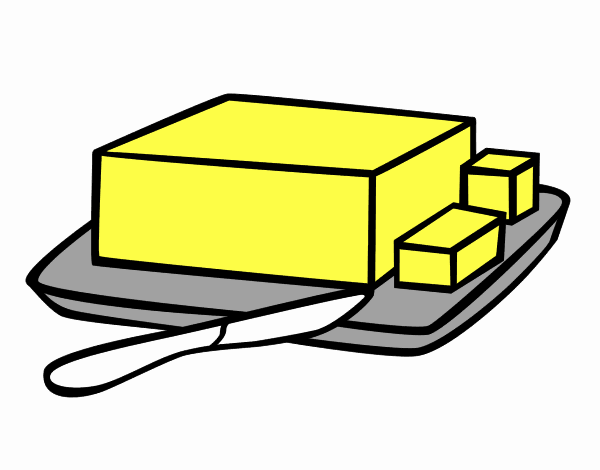 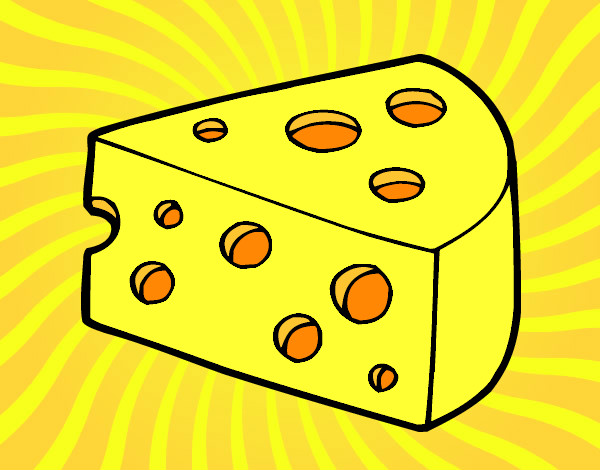 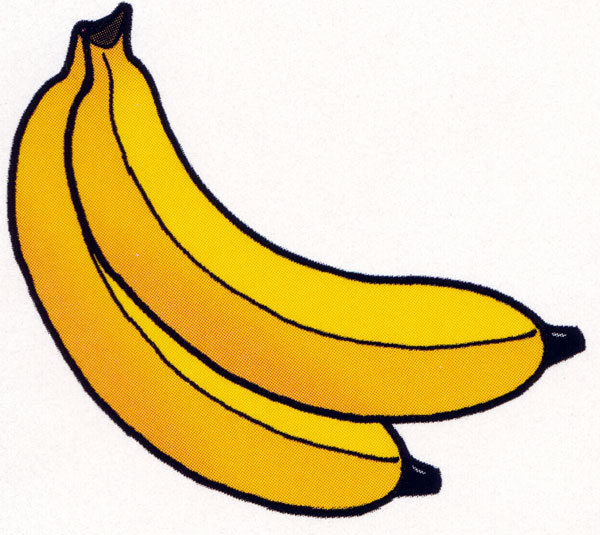 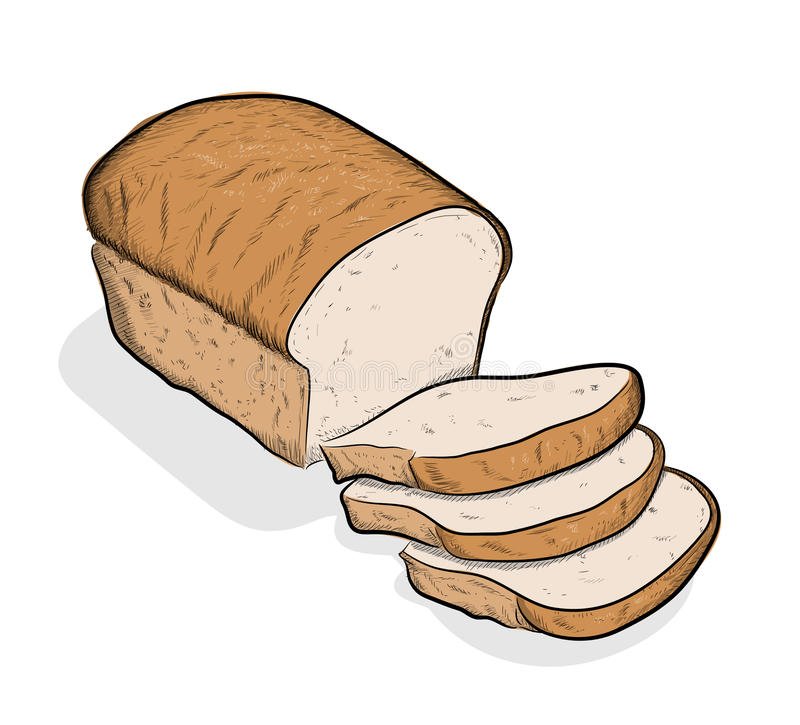 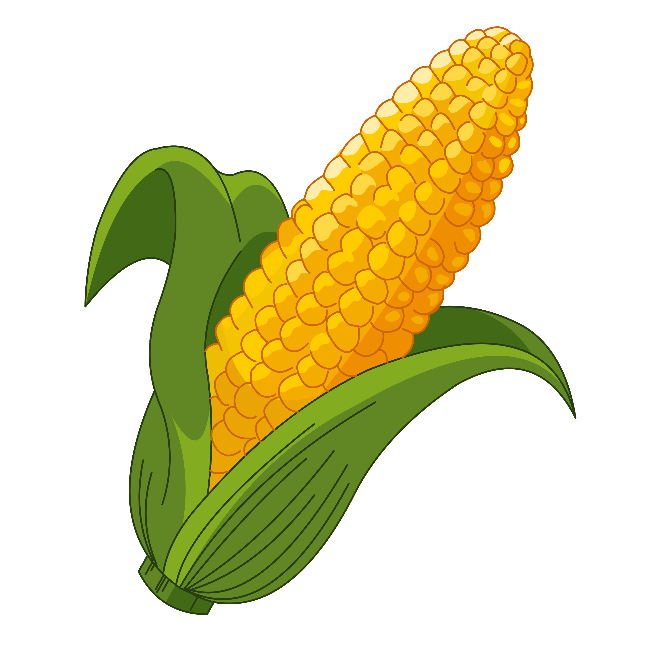 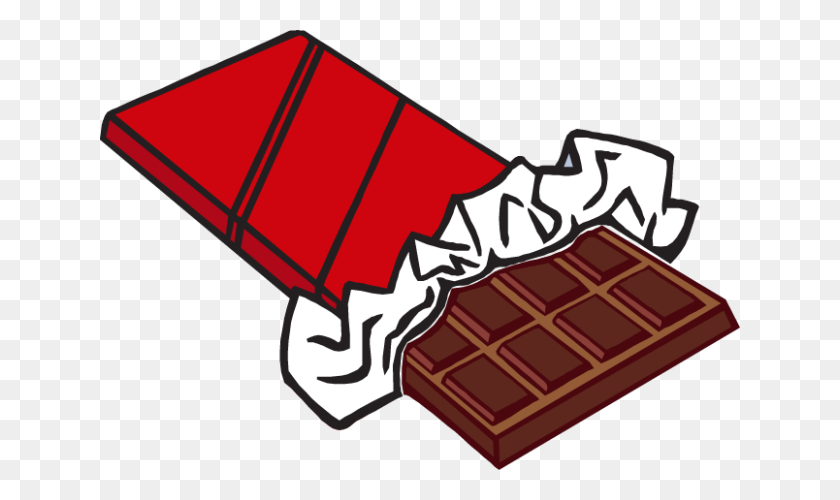 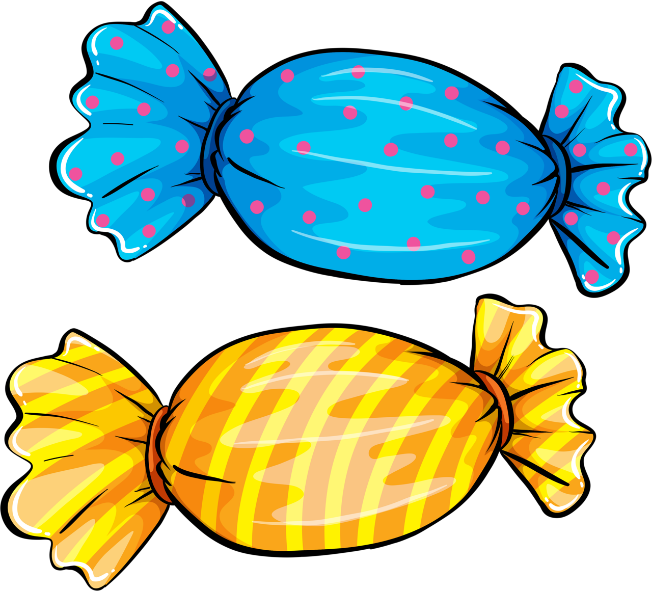 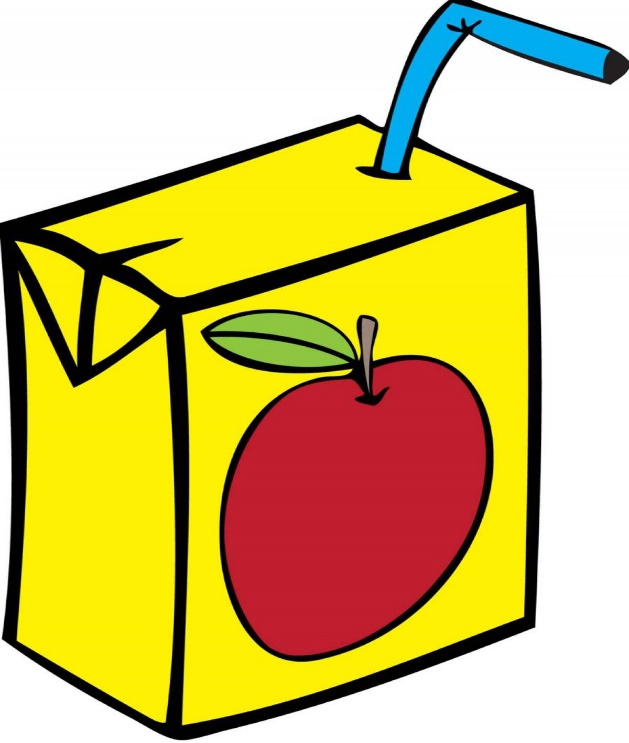 